Используемые во время занятия мнемотаблицы.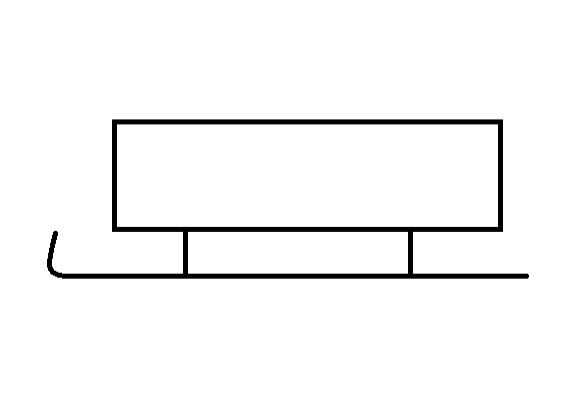 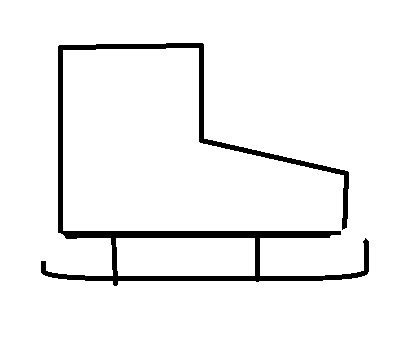 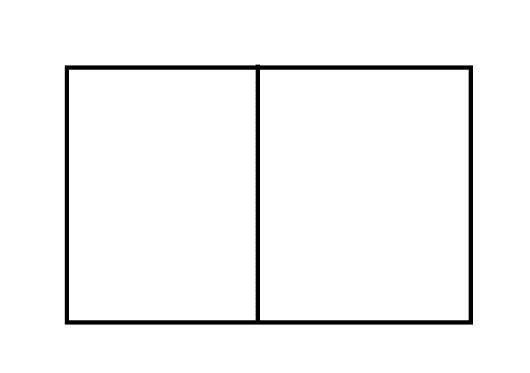 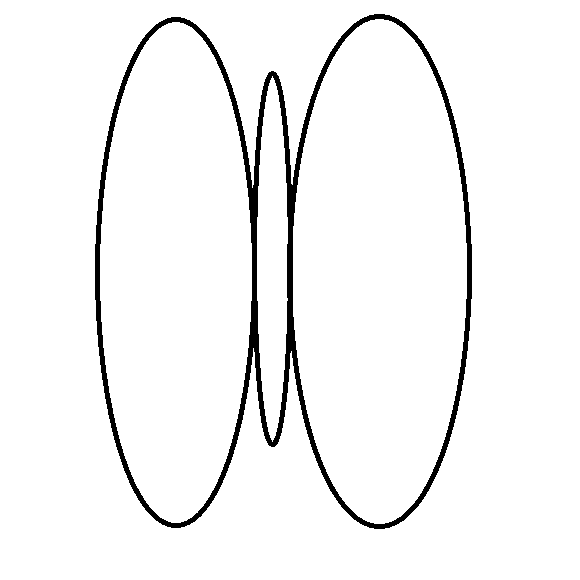 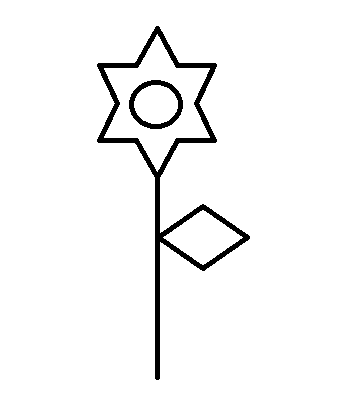 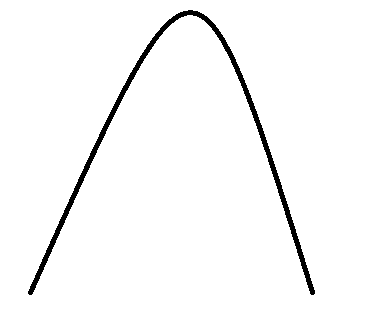 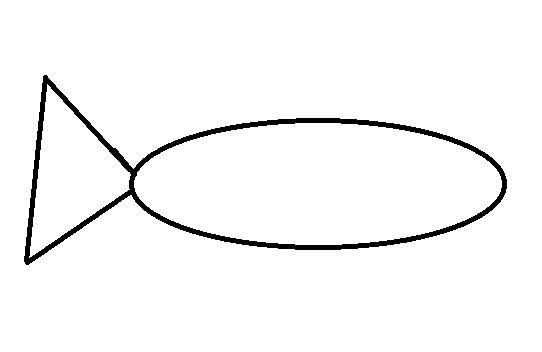 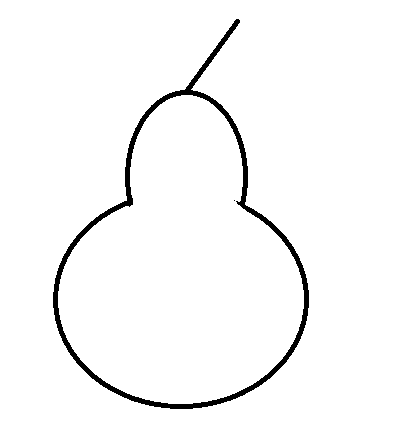 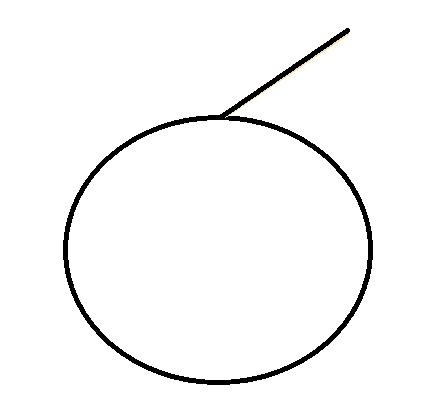 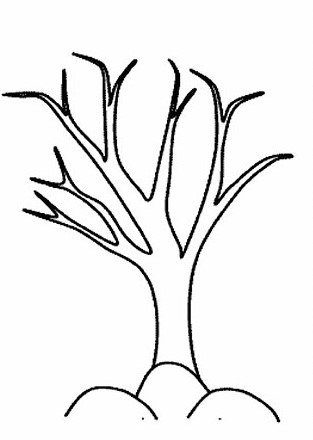 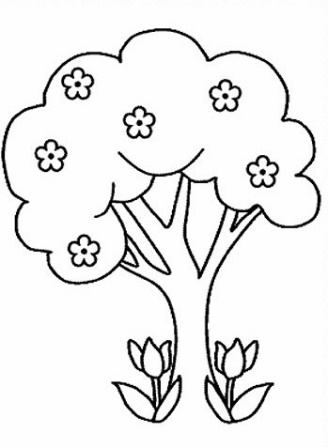 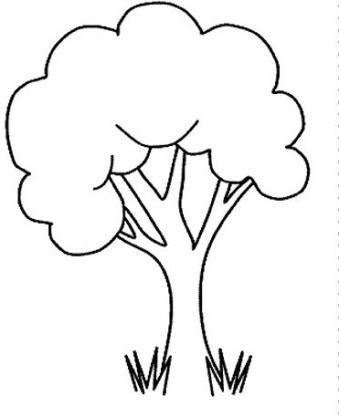 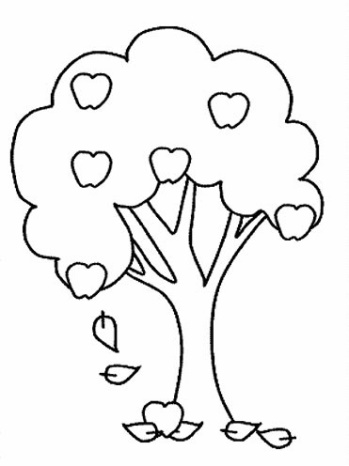 